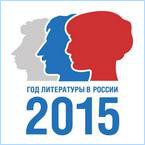 Департамент образования Ярославской областиГОАУ ЯО «Институт развития образования»Рыбинский муниципальный районРыбинская епархияЯрославское региональное отделение Общероссийской организации«Ассоциация учителей литературы и русского языка»Ярославское региональное отделение Общероссийской организации«Ассоциация учителей истории и обществознания»Региональный семинар«Значение и место духовного и ратного подвигов Ф.Ф. Ушакова в российской истории», посвященный 270-летию со дня рождения Ф.Ф. УшаковаПРОГРАММА СЕМИНАРАДата проведения: 20 февраля 2015г.Место проведения: Ярославская область, Рыбинский муниципальный район, с. Бурнаково – с. Хопылево – п. Шашково – п. ЕрмаковоВремяМероприятие10.00 -10.15Лыжный пробег обучающихся в Бурнаково - на родину Ф.Ф. Ушакова.Пантелеев Вячеслав Васильевич, начальник управления по культуре, молодежи и спорту администрации Рыбинского муниципального района.Корчмина Вероника Валентиновна, начальник отдела спорта Управления по культуре, молодежи и спорту администрации Рыбинского муниципального района.Крикова Светлана Анатольевна, директор муниципального бюджетного учреждения «Центр развития культуры и туризма».10.15 –11.30Памятный Крестный ход, молебен в храме Богоявления на острову – в храме, где крестили Ф.Ф. Ушакова.Протоиерей Василий Денисов, секретарь Рыбинской епархии, иерей Георгий Алонцев, священник храма Богоявления на острову.10.15 –11.30Финал и награждение участников лыжного пробега.Пантелеев В.В., Крикова С.А., Корчмина В.В.11.45 –12.00Адмиральский час.Чаепитие.12.00-12.05Приветствие участников.Комарова Ирина Вячеславовна, начальник Управления образования Рыбинского муниципального района.12.05 –12.15Презентация гражданско-патриотического проекта «Мы – Ушаковцы».Крикова Светлана Анатольевна, директор муниципального бюджетного учреждения «Центр развития культуры и туризма».12.15-12.45Презентация комнаты Славы.Литературно-музыкальная композиция «Мы – юные патриоты России».Костылева Елена Юрьевна, директор МОУ Шашковская СОШ.13.40 –14.30Обед.Посещение музея Ушакова.Мастер-классы по морскому многоборью:Флажный семафор.Вязание морских узлов.Сборка и разборка автомата Калашникова.Викторина «История морских сражений адмирала Ф.Ф. Ушакова».Климагина Татьяна Валентиновна, директор МОУ Ермаковская СОШ.14.30 –14.50Торжественное открытие юбилейного года Ф.Ф. УшаковаПролог (театрализованное представление).Пантелеев Вячеслав Васильевич, начальник управления по культуре, молодежи и спорту администрации Рыбинского муниципального района.Приветствие участников.Китаев Александр Николаевич, глава Рыбинского муниципального района.Смирнова Татьяна Александровна, первый заместитель главы Рыбинского муниципального района.Епископ Рыбинский и Угличский Вениамин.Лобанова Нелли Николаевна, начальник отдела развития  общего и дополнительного образования департамента образования Ярославской области.Смирнова Алевтина Николаевна, проректор ГОАУ ЯО «Институт развития образования».14.50-15.10Презентация книги В.Д. Овчинникова «Адмирал Федор Ушаков - святой праведный воин».Колтакова Светлана Евгеньевна, директор МОУ ДПО «Муниципальный методический центр».15.10-15.20Значение и место ратного подвига Ф. Ушакова в российской истории.Харитонова Людмила Алексеевна, старший преподаватель ГОАУ ЯО ИРО.Соловьёва Марина Анатольевна, старший преподаватель ГОАУ ЯО ИРО.Протоиерей Павел Рахлин, руководитель отдела религиозного образования и катехизации Ярославской митрополии.15.20 -15.30Представление сборника методических разработок, посвященных духовному и ратному подвигам Ф.Ф. Ушакову.Протоиерей Дионисий Растопчин, председатель отдела религиозного образования и катехизации Рыбинской епархии.15.30 -15.40Представление результатов муниципального конкурса методических разработок «Духовно-нравственное и гражданско-патриотическое воспитание учащихся на примере жизни и деятельности Ф.Ф. Ушакова».Колтакова Светлана Евгеньевна, директор МОУ ДПО «Муниципальный методический центр».15.40 -16.00Подведение итогов семинара. Награждение.